CEVAP KAĞIDI 100 PUAN            Ad/Soyad:                                                                  Sınıf:…/…. Numara:                     	Tarih: ARABULOKU ORTA OKULU 2014-2015 EĞİTİM ÖĞRETİM YILI SEÇMELİ ZEKA OYUNLARI DERSİ 5/6/7. SINIFLAR 1.DÖNEM 2. YAZILI SINAV SORULARIDIR  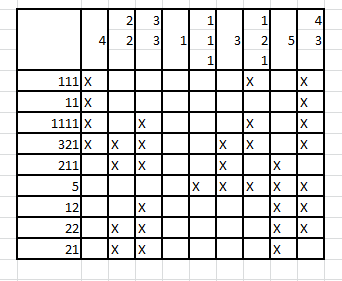 NOT: 6’lı sudoku soruları 30’ar, 4’lü sudoku soruları 10’ar, kare karalamaca sorusu 20 puandır.Zeka Oyunları Öğretmeni www.arabuloku.com  BAŞARILAR136425425136562314  34156221465365324112434312243131242134342113424213352416  416253524361163524241635635142